Reserve your room at Tarrytown House Estate by phone!

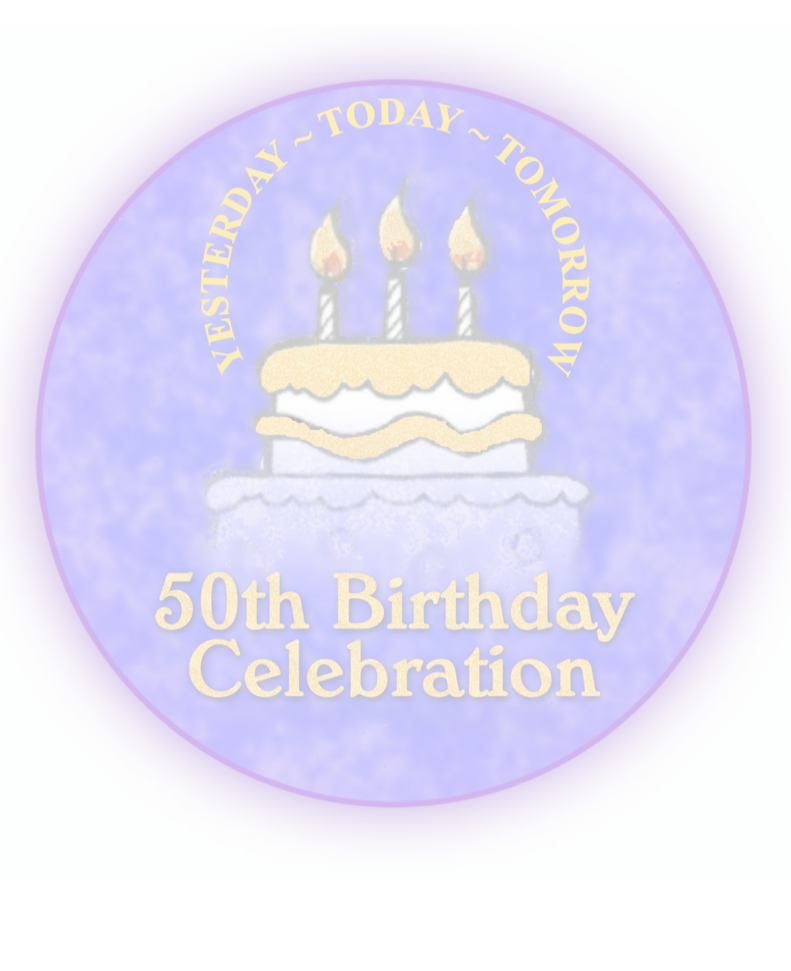 1-800-553-8118 or914-591-8200Code to register: 2AY7OE
(with capital letter “O”)

